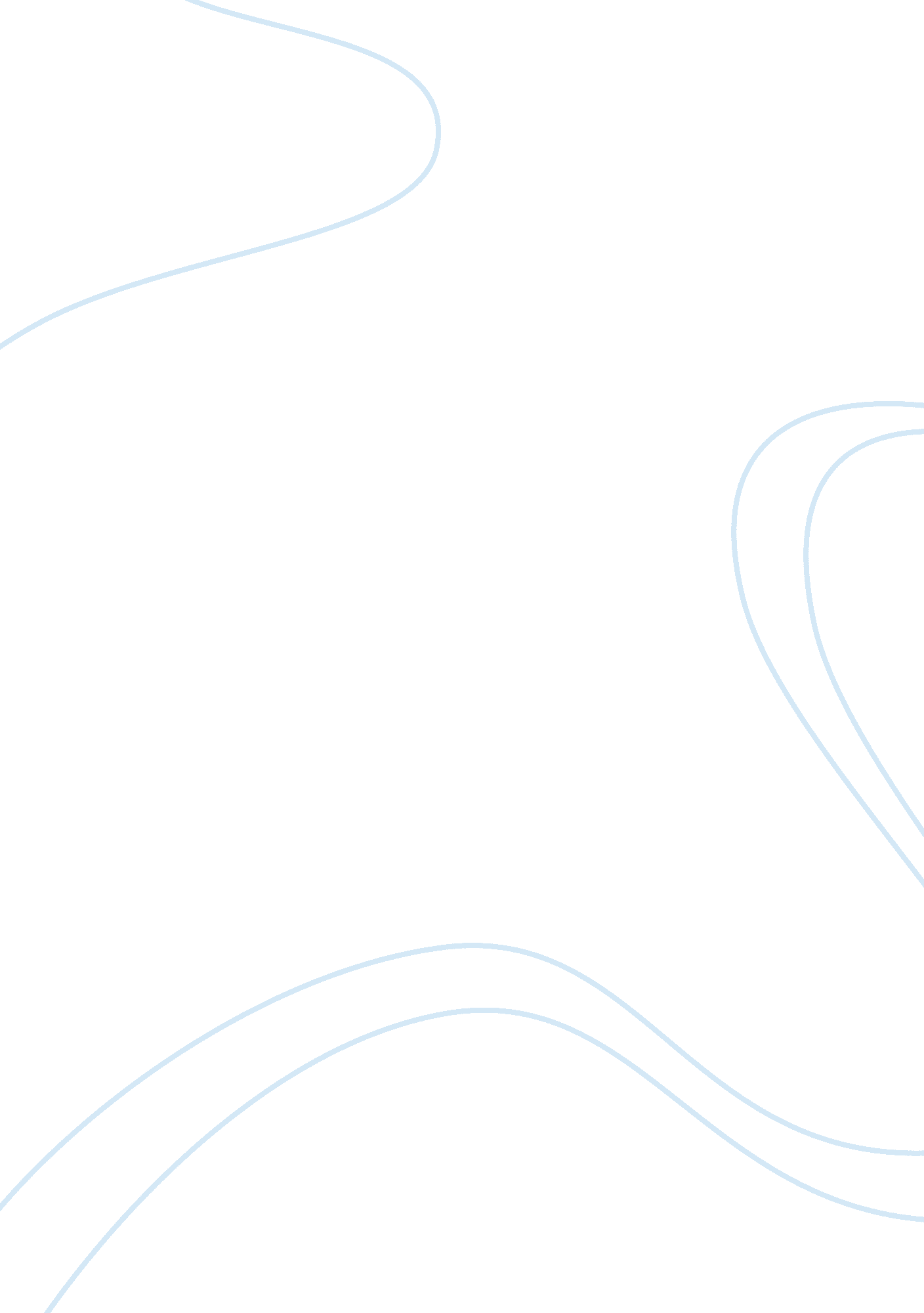 Example of thesis on logistics, transport, and supply chain managementBusiness, Management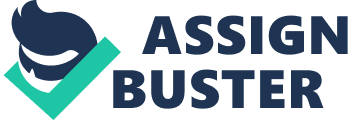 \n[toc title="Table of Contents"]\n \n \t Introduction \n \t Supply Chain Management \n \t Logistics Management \n \t Transport Management \n \t Conclusion \n \t References \n \n[/toc]\n \n Introduction The supply chain management involves interplay of many other management processes. In this document, the spot light is on the two main subsets of the supply chain management namely the logistics and transport management. The three are essential in ensuring that the supply elements involved in the supply of a good or service interact appropriately to achieve the end goals of each business (Frazelle, E., 2002). Supply Chain Management In the supply of a good or service, there are normally a number of individuals between the supplier(s) and the customer(s) (Frazelle, E., 2002). This demands a management system to ensure a smooth coordination between the people involved. This brings about the Supply Chain Management. There is a relation between businesses involved. Logistics Management Logistics management is a subset of the supply chain management (Blanchard, D., 2010). This part of the supply chain management organizes plans and controls the whole process. It ensures that the involved parties in the supply chain interact appropriately so that the process is flawless. The logistics takes care of flow of goods, services, and information up or down the supply chain (Blanchard, D., 2010). Transport Management Transport management is also under the supply chain management. It provides the base under which the goods and services actually move from the supplier to the consumer. The transport management ensures there is organized movement of the goods and services. It also involves quantification and calculation of the figures involving the supply process (Blanchard, D., 2010). Conclusion The three management processes mentioned above are equally important in the Supply Chain Management process. They all have an important part to play. If any of the management processes do not work as required, then the whole process collapses. References Frazelle, E. (2002). Supply chain strategy: The logistics of supply chain management. New York: McGraw-Hill. 
Blanchard, D. (2010). Supply chain management best practices. Hoboken, N. J: John Wiley & Sons 